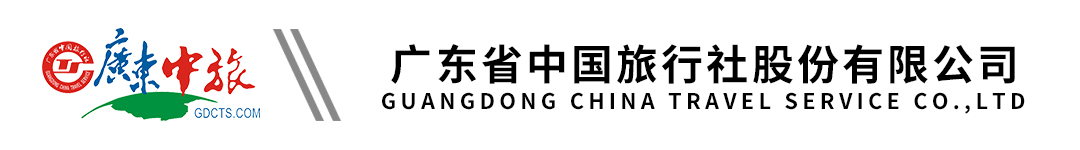 【南美】全景五国巴西 阿根廷 智利 秘鲁 乌拉24天｜马丘比丘｜纳斯卡地画｜亚马逊雨林｜大冰川｜火地岛｜伊瓜苏瀑布｜耶稣山｜行程单行程安排费用说明自费点其他说明产品编号SA20240207ACG出发地中国香港特别行政区目的地秘鲁-巴西-智利-阿根廷-乌拉圭行程天数24去程交通无返程交通无参考航班无无无无无产品亮点如果你正在寻找一场触碰灵魂的旅行，神秘的南美洲必将震撼您的心灵如果你正在寻找一场触碰灵魂的旅行，神秘的南美洲必将震撼您的心灵如果你正在寻找一场触碰灵魂的旅行，神秘的南美洲必将震撼您的心灵如果你正在寻找一场触碰灵魂的旅行，神秘的南美洲必将震撼您的心灵如果你正在寻找一场触碰灵魂的旅行，神秘的南美洲必将震撼您的心灵天数行程详情用餐住宿D1深圳-香港-亚的斯亚贝巴早餐：X     午餐：X     晚餐：X   无D2亚的斯亚贝巴-圣保罗（巴西）早餐：X     午餐：X     晚餐：√   圣保罗高级酒店D3圣保罗-伊瓜苏（巴西）早餐：√     午餐：√     晚餐：√   伊瓜苏高级酒店D4伊瓜苏（巴西）-伊瓜苏（阿根廷）早餐：√     午餐：√     晚餐：√   伊瓜苏高级酒店D5伊瓜苏（巴西）-里约（巴西）早餐：√     午餐：X     晚餐：√   布宜高级酒店D6里约-圣地亚哥早餐：√     午餐：√     晚餐：X   圣地亚哥高级酒店D7圣地亚哥—瓦尔帕莱索（车程约1.5小时）—圣地亚哥早餐：√     午餐：√     晚餐：√   圣地亚哥高级酒店D8圣地亚哥-圣安东尼奥港口-聂鲁达故居-圣地亚哥早餐：√     午餐：√     晚餐：√   圣地亚哥豪华酒店D9圣地亚哥-利马（秘鲁）早餐：√     午餐：√     晚餐：X   利马高级酒店D10利马-库斯科-乌鲁班巴（车程约2小时）早餐：√     午餐：√     晚餐：√   乌鲁班巴高级酒店D11乌鲁班巴-马丘比丘（车程约1.5小时）-库斯科（车程约3.5小时）早餐：√     午餐：√     晚餐：√   库斯科高级酒店D12库斯科-利马早餐：√     午餐：√     晚餐：√   利马高级酒店D13利马-伊基托斯早餐：√     午餐：X     晚餐：√   伊基托斯 雨林宾馆D14伊基托斯早餐：√     午餐：√     晚餐：√   伊基托斯 雨林宾馆D15伊基托斯利马--皮斯科（车程约4小时）早餐：X     午餐：√     晚餐：√   皮斯科高级酒店D16皮斯科—利马（车程约4小时）早餐：√     午餐：√     晚餐：√   利马高级酒店D17利马-布宜（阿根廷）早餐：√     午餐：√     晚餐：√   布宜高级酒店D18布宜-火地岛早餐：√     午餐：√     晚餐：X   火地岛高级酒店D19火地岛-大冰川早餐：√     午餐：√     晚餐：√   大冰川高级酒店D20大冰川-布宜早餐：√     午餐：√     晚餐：X   布宜高级酒店D21布宜-科洛尼亚（乌拉圭）-布宜早餐：√     午餐：√     晚餐：√   布宜高级酒店D22布宜-亚的斯亚贝巴早餐：√     午餐：√     晚餐：X   飞机D23亚的斯亚贝巴-香港早餐：X     午餐：X     晚餐：X   无D24香港-深圳早餐：X     午餐：X     晚餐：X   无费用包含1.机票：全程机票经济舱；1.机票：全程机票经济舱；1.机票：全程机票经济舱；费用不包含1.美国签证费；1.美国签证费；1.美国签证费；项目类型描述停留时间参考价格见附件预订须知黄热病疫苗（黄皮书）说明退改规则1.未送签，如因游客自身原因取消，收取机票定金；签证信息巴西	巴西签证所需资料（常规）：①个人资料表；②有效护照原件（若有旧护照也需提供）；③2寸白底照片2张；④6个月纪录的银行流水对账单（最后一笔交易记录日期需是送签日10天之内的）⑤中英文在职证明原件（退休则提供退休证原件）⑥若夫妻同去需提供结婚证复印件；保险信息1.我社已为游客购买旅游意外险，本司强烈建议游客根据个人情况，自行购买医疗或其他保险，以更全面保障游客利益；